Publicado en Barcelona el 17/10/2016 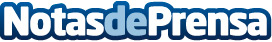 Carretillas BYD, una batería de por vidaEste tipo de baterías ofrece una carga rápida dentro de la carretilla entre una y dos horas, dispone de cargadores de alta eficiencia sin que la batería se caliente mientras se realiza la carga y permite usar la carretilla justo después de terminar la cargaDatos de contacto:e-deon.netComunicación · Diseño · Marketing931929647Nota de prensa publicada en: https://www.notasdeprensa.es/carretillas-byd-una-bateria-de-por-vida_1 Categorias: Cataluña Logística Consumo Otras Industrias Innovación Tecnológica http://www.notasdeprensa.es